BIBLIOTECA NAȚIONALĂ A REPUBLICII MOLDOVA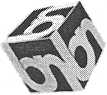 NATIONAL LIBRARY OF THE REPUBLIC OF MOLDOVACOMUNICAT  DE  PRESĂLuni, 15 ianuarie 2018, ora 13.00            Biblioteca Națională a Republicii Moldova                                Cu prilejul Zilei Naționale a Culturii, Biblioteca Națională a Republicii Moldova Vă invită la inaugurarea expoziției-eveniment cu genericul „PATRIMONIUL CULTURAL AL REPUBLICII MOLDOVA ÎN CONTEXT EUROPEAN”. Expoziția conține cărți, albume, monografii din colecțiile Bibliotecii Naționale, inclusiv din colecția „Carte veche și rară”.Patrimoniul cultural constituie una dintre cele mai reprezentative file din moștenirea omenirii, studierea și protecția cărora a devenit o normă obligatorie a fiecărei țări.Anul 2018 a fost desemnat-prin Decizia (UE) 2017/864 a Parlamentului European și Consiliului - Anul European al Patrimoniului Cultural. Principalele obiective sunt de a încuraja valorificarea patrimoniului cultural al Europei ca resursă comună, de a conștientiza și sensibiliza opinia publică cu privire la istoria și valorile comune, precum și de a consolida sentimentul de apartenență la un spațiu european comun. Sloganul Anului este Patrimoniul nostru: la confluența dintre trecut și viitor. Fiind un stat european, Republica Moldova deține un patrimoniu deosebit de bogat. Este de datoria noastră să atragem atenția asupra posibilităților oferite de patrimoniul nostru cultural, precum și asupra provocărilor cu care acesta se confruntă, să contribuim la declanșarea unei schimbări reale în modul în care apreciem și protejăm patrimoniul nostru. Comitetul Interguvernamental UNESCO pentru Salvgardarea Patrimoniului Cultural Imaterial a introdus pe Lista Reprezentativă a Patrimoniului Cultural al Umanității dosarul multinațional „Practicile culturale asociate zilei de 1 Martie”- dosar comun al Republicii Moldova, României, Bulgariei și FYROM (Macedonia), „Colindatul de ceată bărbătească în România și Republica Moldova”, „Tehnicile tradiționale de realizare a scoarței în România și Republica Moldova”.La eveniment vor participa personalități care au contribuit la elaborarea Registrului Național al Patrimoniului Cultural Imaterial și inregistrarea elementelor din patrimoniul cultural în Registrul UNESCO.Invitați de onoare:CONSTANTIN RUSNAC, compozitor, muzicolog, dr. Honoris Causa, Secretar General al Comisiei Naționale a Republicii Moldova pentru UNESCOVARVARA BUZILĂ, etnograf, muzeograf, dr. în filologie, Președintele Comisiei Naționale pentru Salvgardarea Patrimoniului Cultural Imaterial IURIE COLESNIC, istoric, scriitor, dr. Honoris CausaMARIANA COCIERU, dr. în filologieVERONICA BANTAȘ, șef secție arhiva de folclor a CNCPPCISUZANA POPESCU, interpretăModerator: ELENA PINTILEI, director general BNRMEvenimentul va avea loc la 15 ianuarie 2018, ora 13.00, blocul central, spațiul expozițional BNRM, (str. 31 August 1989, nr. 78 „A”).